Mind in Haringey 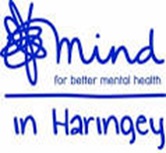 JOB DESCRIPTIONJob Title:		Mind in Haringey - Safe Haven – Shift LeadResponsible to	Haringey Wellbeing Network Services Manager Accountable to:	Chief executive officer Hours:			24.5 hours per week: Evening & Weekend work Pay scale:		£ 29,110 per annum pro-rotaHolidays:		18.3 days per yearLocation:		Remote / Home / Mind in Haringey / Clarendon Recovery College Job SummaryThe Safe Haven is a crisis café service, which aims to provide a safe space for individuals who are at risk of a mental health crisis.  The Safe Haven provides short-term interventions to support individuals who are vulnerable and isolated.  This service is for adults aged over 18 who are living in Haringey and/or has a Haringey GP.  The outcome of the service is to use non-medical interventions to collaboratively work with users to reduce the crisis and isolation; through enabling and supporting the user to develop safety /well-being crisis plans. This service will be delivered from the Clarendon Recovery College.Currently, due to the Coronavirus; this service will be delivered virtually and remotely (from home).Crisis Cafés aims to deliver the following key out comes:To assist people who are experiencing mental health issues who do not require going into hospital or do not meet the crisis team thresholds.Prevent escalation of mental health problems and thereby deter a mental health crisis. Prevent unwarranted referrals including self-referrals to secondary mental health services, A&E departments, and other emergency and out-of-hours services. Improve mental health and wellbeing and assist in developing a recovery plan. Increase independence and self-management for users. Reduce isolation and improve wellbeing. Refer into Haringey Wellbeing Network for Social prescribing / Wellbeing Advocacy / Peer support services. Escalate to statutory Crisis service as appropriate Role Context: The Shift Lead role is to oversee the service delivery, triage and assessment of cases into the safe haven.  To provide effective support to peer support workers, like daily shift de-briefs, fortnightly reflection sessions and monthly supervision sessions.  The post holder will be required to work with the Haringey Crisis Helpline, following step up and step-down procedures, the Shift Lead will also be responsible for the safeguarding and incidence reporting and day to day running of service for all clients.  Service Delivery• Operate a service and ensure outcomes which supports individuals to deescalate crisis and develop strategies for recovery and increased wellbeing, in line with the Safe Havens vison and values as well as contract requirements.• Assessing need and suitability for the service in line with the access to services, process, and undertaking 1:1s. Management• Maintain an effective workforce for the service in line with Safe Haven / Mind in Haringey’s policies, procedures and guidance (recruitment, line management, workload planning, support and development of crisis workers, peer support workers and volunteers).• Hold responsibility for health and safety in line with Mind in Haringey’s policies, procedures and guidance (risk assessments, reviews, reporting, safeguarding, incidents/accidents).• Hold responsibility for the collection, updating, monitoring and reporting of service data in line with Mind in Haringey’s contract and systems requirements and procedures.• To manage peer support workers with daily de-briefs, fortnightly reflective sessions and monthly supervision session.  To attend regular supervision sessions with service manager, and to report monthly to ensure effectiveness of the crisis pathways for those who need further support.General • Work within the ethos, vision and values of the Safe Haven in line with the organisation’s policies and procedures. • Establish and maintain effective working relationships with the Mind in Haringey team and relevant key post holders, to ensure staff/manager meetings are attended occasionally.• Attend and contribute to meetings relevant to the role (own supervision, appraisal, staff, peer group, AGM, and external as required). • Commit to and complete training and qualifications identified for the role in line with organisational need, Staff Development and Training policies and procedures.PERSON SPECIFICATIONShould focus here on describing the qualifications, skills, knowledge and experience an individual will require to successfully undertake the role. These should be split between essential and desirable.ESSENTALDESIRABLEEVIENCED BYTraining & Qualification1. To hold a degree qualification and understanding of mental health.2. Commitment to obtain underpinning knowledge through work based learning and mandatory trainingDegree or equivalent QualificationsInterview References Proof of qualificationsExperience1. Coordinating a small service within a wider organisation, including delivering a service against performance targets. 2. Coordinating services which operate outside normal Business hours, e.g., evenings, weekends and on call3. Minimum of 2 years’ experience working with people with mental health issues and experience of assessing level of needCoordinating a small team of staff and volunteers. Using a dedicated database/system for recording of and reporting service data. Recruiting, working with and supporting volunteersTo be able to supervise and manage day to day operations of the haven.Knowledge & SkillsAbility to demonstrate a good understanding of mental health issues Establish and maintain constructive working relationships with a wide range of people.Ability to demonstrate knowledge of Recovery IT (MS Outlook, Word and Excel and internet). Good literacy and numeracy skills. Effective active listening skills Ability to commute on all levels and to a broad scope of individuals, both internally and externally An ability to act calmly in emergencies and to respond in a professional manner to distress, disturbance and unpredictability Ability to work unsupervised in a range of settings Sensitive understanding of diversity issues and an ability to promote anti-discriminatory practice/equal opportunities. Good organisational skills  Record keeping skillsAbility to demonstrate understanding of Peer support.Knowledge of local community activities and leisure facilities. Knowledge of how to build community links Ability to demonstrate an understanding of practical & social mental health issues in a community setting Conducting meetings, identifying actions and generating notes Good communication, motivational and negotiation skills. Understanding the wellbeing needs of and working with people with mental health needs, including those from culturally diverse communities Ability to create innovative solutions to help empower service users .Interview ReferencesOtherAbility to problem solve challenges.Ability to see solutions rather than problems. To be available to work flexible hours - evenings and weekends.

This job will involve working evenings and weekends.